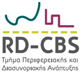 ΕΛΛΗΝΙΚΗ ΔΗΜΟΚΡΑΤΙΑ				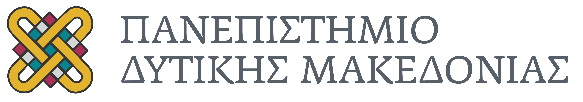 ΚΟΖΑΝΗ 18/2/2022ΑΠΟΤΕΛΕΣΜΑΤΑ ΑΙΤΗΣΕΩΝ ΤΩΝ ΥΠΟΨΗΦΙΩΝ ΓΙΑ ΤΗ ΔΙΔΑΣΚΑΛΙΑ ΜΑΘΗΜΑΤΩΝ ΜΕ ΤΟ Π.Δ. 407/80  ΤΟΥ ΤΜΗΜΑΤΟΣ ΠΕΡΙΦΕΡΕΙΑΚΗΣ ΚΑΙ ΔΙΑΣΥΝΟΡΙΑΚΗΣ ΑΝΑΠΤΥΞΗΣ ΣΥΜΦΩΝΑ ΜΕ ΤΗΝ ΑΡΙΘ. 2/17-2-2022 ΣΥΝΕΔΡΙΑΣΗ ΤΗΣ.1.  «ΚΟΙΝΩΝΙΚΗ ΑΝΘΡΩΠΟΛΟΓΙΑ».Αριθ. Πρωτ. 129/3-2-2022    70    Αριθ. Πρωτ.  137/9-2-2022	 50 Αριθ. Πρωτ. 144/14-2-2022	 152.  «ΕΥΡΩΠΑΪΚΗ ΙΣΤΟΡΙΑ».Αριθ. Πρωτ. 129/3-2-2022     70 Αριθ. Πρωτ. 138/10-2-2022   40Αριθ. Πρωτ. 141/14-2-2022   203. «ΔΙΟΙΚΗΣΗ ΕΠΙΧΕΙΡΗΣΕΩΝ».Αριθ. Πρωτ. 137/9-2-2022      75Αριθ. Πρωτ. 131/7-2-2022      65Αριθ. Πρωτ. 126/2-2-2022      50Αριθ. Πρωτ. 144/14-2-2022    154. «ΜΑΡΚΕΤΙΝΓΚ & ΕΡΕΥΝΑ ΑΓΟΡΑΣ».Αριθ. Πρωτ. 140/14-2-2022 	80Αριθ. Πρωτ. 137/9-2-2022	75Αριθ. Πρωτ. 131/7-2-2022	65Αριθ. Πρωτ. 144/14-2-2022	155.«ΛΟΓΙΣΤΙΚΗ».Αριθ. Πρωτ. 131/7-2-2022	85Αριθ. Πρωτ. 137/9-2-2022	50Αριθ. Πρωτ. 126/2-2-2022	50`6.«ΔΙΟΙΚΗΤΙΚΗ ΛΟΓΙΣΤΙΚΗ».Αριθ. Πρωτ. 131/7-2-2022	 85Αριθ. Πρωτ. 140/14-2-2022	 60Αριθ. Πρωτ. 137/9-2-2022	 507.«ΓΕΩΓΡΑΦΙΚΑ ΣΥΣΤΗΜΑΤΑ ΠΛΗΡΟΦΟΡΙΩΝ & ΧΑΡΤΟΓΡΑΦΙΑ».Αριθ. Πρωτ. 142/14-2-2022	90Αριθ. Πρωτ. 132/7-2-2022	85 8. «ΟΙΚΟΝΟΜΕΤΡΙΑ»Αριθ. Πρωτ. 143/14-2-2022 80